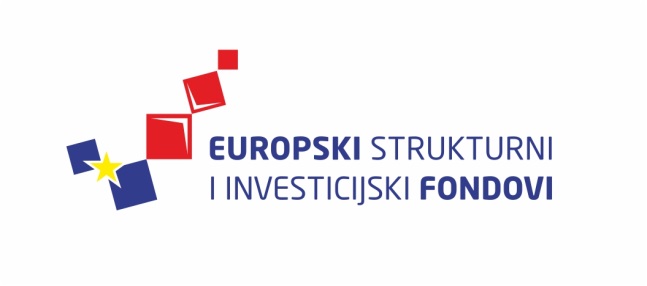 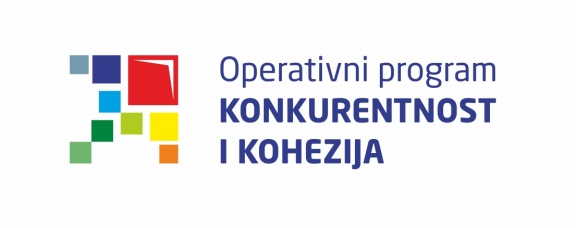 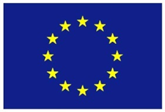 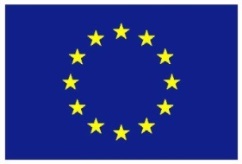 Europska unijaZajedno do fondova EUCiklus Izobrazbi - Upravljanje i kontrola korištenja Europskih strukturnih i investicijskih fondova Tematska cjelina 1 - Uvod u Europske strukturne i investicijske fondove te sustav upravljanja i kontrole korištenja sredstavaProvedba programa izobrazbe financira se sredstvima tehničke pomoći iz Operativnog programa Konkurentnost i kohezija, iz Europskog fonda za regionalni razvojPravni i institucionalni okvir – uloge i odgovornosti tijela26. listopada 2015. / Hrvatska gospodarska komora26. listopada 2015. / Hrvatska gospodarska komora26. listopada 2015. / Hrvatska gospodarska komoraLista polaznikaLista polaznikaLista polaznikaIme i prezimeNaziv tijela/institucija:1.Danijel FištrekMinistarstvo poduzetništva i obrta2.Nataša PavićMinistarstvo poduzetništva i obrta3.Mila ĆorićMinistarstvo poduzetništva i obrta4.Lucija PecnikMinistarstvo gospodarstva5.Kole MihajlovMinistarstvo poduzetništva i obrta6.Kristina PericaMinistarstvo gospodarstva7.Ines JambrošićMinistarstvo turizma8.Renata Mlinarić - OžegovićMinistarstvo regionalnoga razvoja i fondova Europske unije9.Gabriela Serdar Ministarstvo regionalnoga razvoja i fondova Europske unije10.Draženka Kešic MohenskiMinistarstvo regionalnoga razvoja i fondova Europske unije11.Ana BašićMinistarstvo gospodarstva12.Zrinka BorozniMinistarstvo gospodarstva13.Koraljka Mučenski Ministarstvo poljoprivrede14.Mirna JurlinaMinistarstvo poljoprivrede15.Dario BedenikMinistarstvo poljoprivrede16.Matija HorvatMinistarstvo gospodarstva17.Goran ČavalaMinistarstvo gospodarstva18.Tatjana PekečMinistarstvo gospodarstva19.Mirjana AndrašecMinistarstvo poduzetništva i obrta20.Mijomir GrgurevićMinistarstvo gospodarstva21.Mirta PorubićMinistarstvo poljoprivrede22.Zdravko ZrinšćakMinistarstvo regionalnoga razvoja i fondova Europske unije23.Joško VukušićMinistarstvo regionalnoga razvoja i fondova Europske unije24.Katica MiškovićMinistarstvo regionalnoga razvoja i fondova Europske unije25.Mirjana VranešićMinistarstvo poljoprivrede26.Tamara VitkovićMinistarstvo poljoprivrede27.Danijela Džambo BoromisaMinistarstvo graditeljstva i prostornoga uređenja28.Tamara PotalecMinistarstvo graditeljstva i prostornoga uređenja29.Mirna ObradovićMinistarstvo gospodarstva30.Goran GrgurićMinistarstvo poljoprivrede